The Anti-Commerce DepartmentIn 1968, I bought this sexy little Lotus Europa, primarily because of how it looked. I loved it at first. On a day when there was no snow and ice on the streets, it was a fantastic car to drive. Then winter in Montana came and it was essentially useless for transportation. Today, I had "deja vu all over again" after I re-read the proposed amendment to the 2022 National Defense Authorization Act of Sen. Gillibrand on UAP. I loved the fact that we now had a comprehensive proposal to institute the study of UAP in government. However, on closer look, the devil is in the details. The amendment would:Establish the Anomaly Surveillance and Resolution Office (ASRO) within six months. This office would take over the functions of the UAP Task Force. It would function under the joint direction of DOD and ODNI. This office would be able to conduct field investigations and have rapid response teams. It would organize reporting procedures throughout government agencies. It would perform scientific evaluations, evaluate any threat, coordinate with other agencies, including in foreign countries. It would assign priorities and be fully funded. It would be required to give classified briefings to Congressional committees and a written report annually - beginning October 31, 2022.It allows for an advisory committee - Aerial and Transmedium Phenomena Advisory Committee (ATPAC) - [Madam Blavatsky would have loved the name]. ATPAC would have 20 members. They would advise ASRO when requested. The makeup of ATPAC would include at least 10 from government agencies. It specifically allows for 2 members from the Scientific Coalition for UAP Studies, an organization with which I am not familiar w/r to what real expertise they bring to the table. It gives the Galileo Project 3 members. While I certainly admire the objective of that project, they are relatively new w/r the study of the phenomena. There are other specific groups represented in the 20. I wonder how these particular groups were selected by Sen. Gillibrand? Both ASRO and ATPAC would expire in five years (why five years? will we know enough by then?)Her amendment DOES NOT address the following:Allow for public input or open hearings;Consider an historical perspective on UAP or the long history of secrecy and disinformation;Any mention about public disclosure of findings; Obtaining old and new witness testimonies, especially from those with binding NDAs. For me, the above is unacceptable. The whole concept of government investigation on the UAP ought to encompass public disclosure. We have been living with extreme secrecy on this subject for far too long. Essentially, the USGOV will continue using taxpayer funds to "investigate" UAP as they have done for decades, under the cloak of secrecy and not answering to the public they are supposed to serve. I will be writing to Senator Gillibrand and others in Congress to voice my objections. I hope you will too.Durham IndictmentsSpecial Counsel John Durham indicted Igor Danchenko on Thursday, targeting a key source whom former British spy Christopher Steele allegedly used in the false Russia “dossier” against Donald Trump, and who worked at the Brookings Institution.The Associated Press summarized the charges:The five-count indictment accuses Danchenko, a U.S.-based Russia analyst, of making multiple false statements to the FBI when interviewed in 2017 about his role in collecting information for Christopher Steele, the former British spy who was paid by Democrats to investigate connections between Trump and Russia.Danchenko functioned as a source for Steele, whose dossier of research was provided to the FBI and used by federal authorities as they applied for and received surveillance warrants targeting a former Trump campaign aide.The indictment says Danchenko misled the FBI by denying a relationship with a public relations executive and longtime Democratic operative and supporter of Trump’s 2016 opponent, Hillary Clinton, when he had in fact anonymously sourced one of his allegations to that person. He also is accused of fabricating details of a phone conversation with someone who, he said, had described a “well-developed conspiracy of co-operation” between the Trump campaign and Russia.Danchenko was arrested Monday. The Wall Street Journal‘s Holman Jenkins described him last year as a “product of a regional Russian undergraduate legal education. At 16, he was an exchange student in Louisiana, later studying at Louisville and Georgetown. Aside from a three-year period writing legal documents for Russian trading firms, he made his career in the U.S. as an itinerant writer of business and political reports, including at Brookings.”A new round of subpoenas came after Durham charged Hillary Clinton's former campaign lawyer Michael Sussmann in an indictment alleging he lied to federal investigators in September 2016, when he gave them data that he claimed showed a connection between the Trump Organization and Alfa Bank in Russia.The phony Steele dossier was created as part of a Democrat effort to discredit former President Donald Trump's election victory.Danchenko was the primary researcher of the Steele dossier, a compilation of rumors and unproven assertions. He provided information to British ex-spy Christopher Steele, who compiled the accusations about Trump in a series of reports.Steele said those reports were based on information from a person he called his "primary sub-source," which was Danchenko, people familiar with the matter told the The Washington Post.Steele presented the dossier to the FBI, which used it to secure secret surveillance court orders targeting former Trump adviser Carter Page.The charges against Danchenko were expected to be unsealed later Thursday, the Post reported.The Post also reported that an inspector general report found that Danchenko tried to distance himself from the dossier when the FBI later questioned him about the allegations in the file. He claimed the dossier overstated information he had given to Steele.Danchenko had worked at Brookings from 2005 to 2010 under Strobe Talbott, a State Department official in the Bill Clinton administration. Other Clinton and Obama administration alumni also worked at Brookings later, and Fiona Hill — who would go on to serve in the Trump administration — was shown the Steele “dossier.” During his time at Brookings, Danchenko became the target of an FBI counter-intelligence investigation; he was suspected of being a Russian spy.Durham subpoenaed the Brookings Institution last year, and it complied with his investigation, the Daily Caller reported.State AG’s Suing Virtual JoeAttorneys general in 11 states filed suit Friday against President Joe Biden’s administration, challenging a new vaccine requirement for workers at companies with more than 100 employees.The lawsuit filed in the St. Louis-based 8th U.S. Circuit Court of Appeals argues that the authority to compel vaccinations rests with the states, not the federal government.“This mandate is unconstitutional, unlawful, and unwise,” said the court filing by Missouri Attorney General Eric Schmitt, one of several Republicans vying for the state's open U.S. Senate seat next year.New regulations by the Occupational Safety and Health Administration mandate that companies with more than 100 employees require their workers to be vaccinated against COVID-19 or be tested for the virus weekly and wear masks on the job. The requirement is to kick in Jan. 4. Failure to comply could result in penalties of nearly $14,000 per violation.Schmitt said Missouri has 3,443 private employers who could be covered by the vaccine requirement, with nearly 1.3 million employees.He said he sued "to protect personal freedoms, preserve Missouri businesses, and push back on bureaucratic tyrants who simply want power and control.”The Biden administration has been encouraging widespread vaccinations as the quickest way out of the pandemic. A White House spokeswoman said Thursday that the mandate was intended to halt the spread of a disease that has claimed more than 750,000 lives in the U.S.Missouri was joined in the lawsuit by the Republican attorneys general of Alaska, Arizona, Arkansas, Montana, Nebraska, New Hampshire, North Dakota, South Dakota and Wyoming. The office of Iowa Attorney General Tom Miller, a Democrat, also joined in the suit, along with several private, nonprofit, and religious employers.The Daily Wire, a conservative media company, filed a challenge in federal court on Thursday. So did companies in Michigan and Ohio represented by a conservative advocacy law firm.
Kash Patel said Monday, "The moves he's taking as you highlighted with subpoenaing of bank records are powerful.  "They speak for themselves and are more powerful than any testimony ... in this case, the Democratic lawyers and the Hillary Clinton campaign lawyers led the money right to Durham."The new round of subpoenas come after Durham charged Hillary Clinton's former campaign lawyer Michael Sussmann in an indictment alleging he lied to federal investigators in September 2016, when he gave them data that he claimed showed a connection between the Trump Organization and Alfa Bank in Russia. The new subpoenas follow Durham's charging former Hillary Clinton campaign lawyer Michael Sussmann with lying to federal investigators at a meeting in September 2016, in which he gave FBI agents data that he claimed showed a link between the Trump Organization and Alfa Bank in Russia. In his subpoenas, Durham is seeking documents from Sussmann's former law firm, Perkins Coie, the firm represented both the Democratic National Committee and Clinton's presidential campaign. The law firm was also the one that hired the research company that paid former British intelligence agent Christopher Steele, who wrote the discredited dossier about then-candidate Donald Trump. Patel said Monday that while there are many people becoming frustrated at the length of the Durham investigation, two years "is not a long time" for such a probe, and two indictments have already been made. "He's looking at a large-scale conspiracy case," said Patel. "Let's take the Michael Sussmann indictment, for example. Lying to the FBI is a case that's brought frequently and it's usually a two-to-three-page indictment. John Durham issued a 27-page indictment, It's what we call a speaking indictment, and I, as a federal prosecutor, did the same when I wanted to educate the American public on the ongoings of my current investigation."Patel noted that the indictment highlighted the actions of eight individuals, and now Durham is seeking bank records. "When I was running the 'Russiagate' investigation for Chairman [Devin] Nunes, I took the deposition, I questioned Michael Sussmann, the same deposition that was cited by John Durham in his indictment," said Patel. "I think Jake Sullivan, the current national security advisor, who had been deposed as well, is in a similar situation about lying, either to the FBI or to the American public."The best way to prove that, though, is through bank records, and in this case, Durham is saying that the Democratic National Committee and the Clinton campaign "paid Michael Sussmann to start this fraudulent investigation, and then [he] lied to the FBI," said Patel. The Sussmann indictment also came because the investigation would have been going after its "easiest target," said Patel, and he thinks the attorney will cooperate. "I don't think Michael Sussmann wants to spend a single day in prison, so it's likely that he will cooperate with the John Durham investigation like others are, and help him make a larger scale conspiracy case," said Patel. Biden’s Mandate FrozenA federal appeals court blocked the Biden administration’s vaccine mandate on Saturday, just two days after the administration issued the law through the Occupational Safety and Health Administration. The rule requires employees at companies with 100 or more workers to get the jab by Jan. 4 or be tested for the virus weekly to avoid getting fired or racking up massive fines.The Fifth Circuit Court of Appeals issued a temporary stay, freezing President Joe Biden’s COVID-19 mandate. The court’s decision came in response to a joint petition from entities in Texas, Louisiana, Mississippi, South Carolina, and Utah.“Yesterday, I sued the Biden Admin over its unlawful OSHA vax mandate,” Texas Attorney General Ken Paxton tweeted on Saturday. “WE WON. Just this morning, citing ‘grave statutory and constitutional issues,’ the 5th Circuit stayed the mandate. The fight is not over and I will never stop resisting this Admin’s unconstitutional overreach!”“Because the petitions give cause to believe there are grave statutory and constitutional issues with the Mandate, the Mandate is hereby stayed pending further action by this court,” the judges wrote.The ruling from the United States Court of Appeals for the Fifth Circuit comes after at least two dozen state attorneys general threatened to sue the administration for federal overreach.“Courts are skeptical because the law demands it,” the attorneys general wrote in a letter to Biden in September. “To justify an emergency temporary standard, OSHA must determine that ‘employees are exposed to grave danger from exposure to substances or agents determined to be toxic or physically harmful or from new hazards…’ and it must conclude that ‘such emergency standard is necessary to protect employees from such danger.’ You cannot plausibly meet the high burden of showing that employees in general are in grave danger.”Although the Solicitor of Labor Seema Nanda said the Labor Department was “confident in its legal authority” to issue the OSHA-enforced vaccine mandate, Republican-led groups have been questioning and denying its legality since it was implemented on Nov. 4.“The Occupational Safety and Health Act explicitly gives OSHA the authority to act quickly in an emergency where the agency finds that workers are subjected to a grave danger and a new standard is necessary to protect them,” Nanda said in a statement. “We are fully prepared to defend this standard in court.”The ruling is the first win against OSHA, but many Republicans are also fighting the mandate in court, including Florida Gov. Ron DeSantis.“The federal government can’t just unilaterally impose medical policy under the guise of workplace regulation,” DeSantis said on Thursday.The mandate applies to more than 80 million workers who face coerced compliance or unemployment. An estimated 31.7 million of those workers are unvaccinated and will be forced to choose the jab or their jobs come January. Millions of health care workers participating in Medicare and Medicaid are required to get their shots by January with no option for weekly testing. Private businesses that don’t comply with OSHA’s controversial rule could face a fine of over $130,000.More Than One Way to Build a WallThe massive trade imbalance with China has left the US with an abundance of empty shipping containers piling up at warehouses and outside parking lots around ports. Sending shipping containers back to China is often a costly task for shipping companies, and many are left in the US.So Texas Gov. Greg Abbott, thinking on his feet, is dealing with a twin crisis of containers and his state overrun by migrants because the Biden administration has ignored the border crisis, has repurposed containers as a makeshift wall to block illegals. 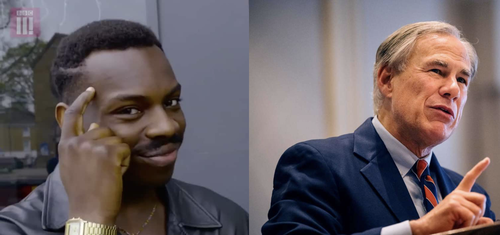 According to Breitbart's Randy Clark, dozens of shipping containers were hauled to the banks of the Rio Grande in Texas to serve as a makeshift border wall in preparation for a migrant caravan.  Source: Breitbart Texas/Randy ClarkSource: Breitbart Texas/Randy ClarkSource: Breitbart Texas/Randy Clark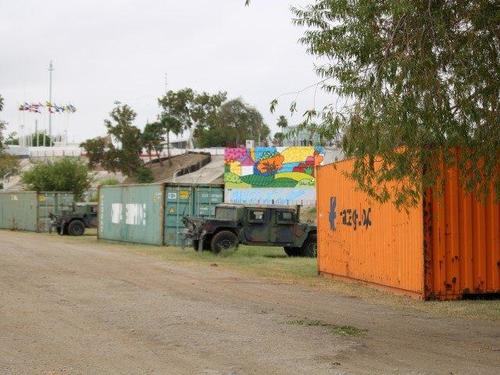 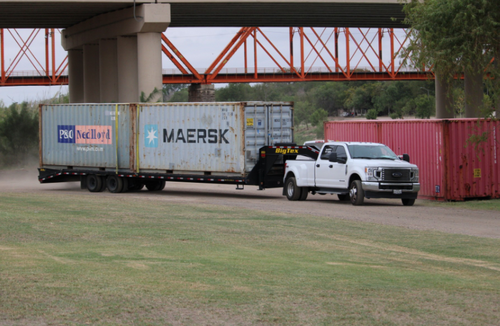 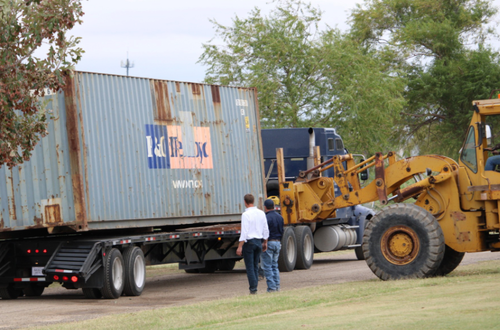 Last week, Abbot told Fox News's Tucker Carlson about his strategy to use shipping containers to shore up the border:"And in addition to that beginning today, we begin dropping these large containers that you see on 18-wheelers, that y'all see on these ships that are going across the ocean. We're dropping them down on locations that could be crossings that would be used by these caravans to serve as a blockade to prevent them from coming across the border. And then on top of that, if they do come across the border, the National Guard and the Texas Department of Public Safety, they are authorized to arrest any of these people who make it through our blockade efforts and put them in jail for violating a crime of criminal trespass in the state of Texas."The governor said they're placing the containers at hot spots known for illegal crossing. National Guard and Department of Public Safety troopers will be stationed behind the containers to prevent the caravan from penetrating the border. On Thursday, Rep. Troy Nehls told Fox & Friends that the new border barrier was "a great idea." "It's a tool that the governor is using to try to help slow down, curb this invasion, this invasion that we're seeing at our southern border," said Nehls.Only the Biden administration can end the migrant crisis by securing the border and enforcing stricter immigration policies. But that is not in their interest as a flood of migrants have illegally crossed into the US. Chile Desert GlassThey first came to scientists' attention about a decade ago: A mysterious field of glass fragments, scattered across Chile's Atacama Desert, and aligned in a vast corridor stretching 75 kilometers long (almost 50 miles).These strange pieces of glass, too many to be counted, are clustered in a number of sites along the desert corridor, and they take a number of shapes, some occurring in large slabs up to 50 centimeters (20 inches) across.They have both rough and smooth features, and look as if they've been somehow folded and twisted into their current forms, scientists say."Many have morphologies indicative of sliding, shearing, twisting, rolling, and folding (in some cases, more than twice) before being fully quenched," researchers explain in a new study analyzing the glass, led by first author and planetary geologist Peter Schultz, a professor emeritus at Brown University, Rhode Island.Whatever it was that triggered these violent, messy transformations roughly 12,000 years ago has never been fully understood.Examples of the desert glass in situ. (Schultz et al., Geology, 2021)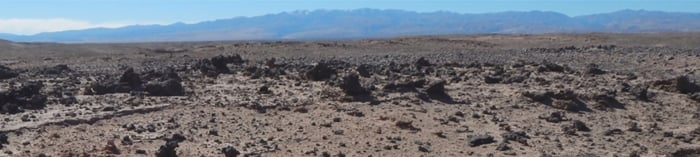 An early hypothesis suggested they could be the result of a large meteor exploding in the atmosphere – a giant airburst throwing fragments of hot, fiery space rock onto the desert surface, with the extra-terrestrial shrapnel melting the sand and soil on the spot.That's not as far-fetched as it may sound at first. Mysterious glass remnants like this have been found in numerous locations across the planet, and in many cases, meteoric explosions or impacts are taken as the most likely explanations for how the glass got there.Not that space rocks are the only hypothetical argument to consider. In the case of Atacama's glass shards, scientists have also suggested they could have formed in the furnace of natural surface fires, in a different age and climate when the desert was covered in more abundant vegetation.Five desert sites featuring glass deposits. (Schultz et al., Geology, 2021)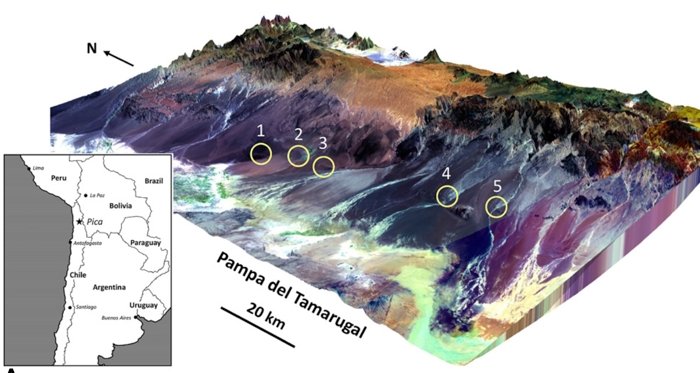 So which is it? According to Schultz and colleagues, the extra-terrestrial space rock hypothesis is actually the more likely explanation here.In the new study, the researchers collected and studied over 300 samples of the desert glass, examining them under an electron microscope, and analyzing their chemical composition through spectroscopy.The results, the team says, unequivocally suggest the glass is not wholly of this planet."This is the first time we have clear evidence of glasses on Earth that were created by the thermal radiation and winds from a fireball exploding just above the surface," Schultz says.According to the researchers, minerals in the glass called zircons had decomposed to form the mineral baddeleyite, which would have required extremely hot temperatures of above 1,670 °C, which is far hotter than a wildfire.Samples of the desert glass up close. (Schultz et al., Geology, 2021)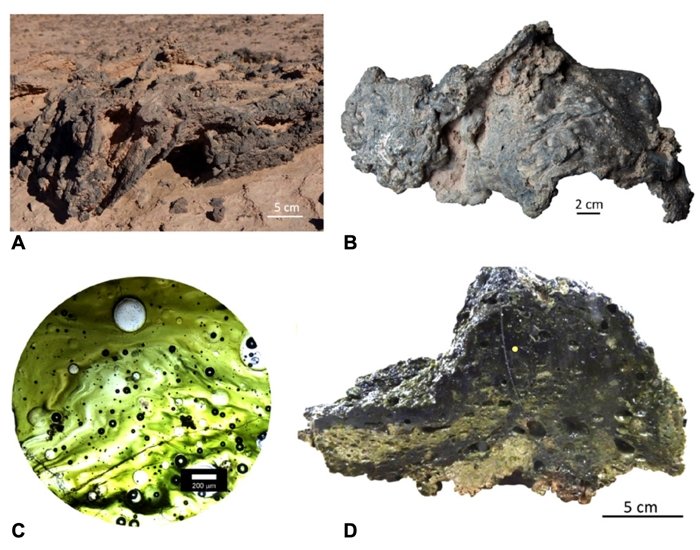 But that's not all. The glass fragments also contained thousands of exotic mineral grains, of a kind rarely seen on Earth; so rare in fact, they're only known to occur in meteorites and other extraterrestrial rocks.Some of these strange minerals, including extraterrestrial cubanite, were previously identified by NASA's Stardust mission, which collected samples from the comet Wild 2 in 2004.It's too early to say for sure, but whatever the long-gone object was that created these strange fields of glass in the Atacama desert, it might have borne some kind of relation to Wild 2, at least in terms of its composition.Another coincidence that bears further investigation is that the timing of this airburst broadly overlaps with the disappearance of Quaternary megafauna in South America, which itself coincided with both the arrival of ancient hunter-gatherers in the area, and changes in climate as well.Extraterrestrial minerals in the glass. (Schultz et al., Geology, 2021)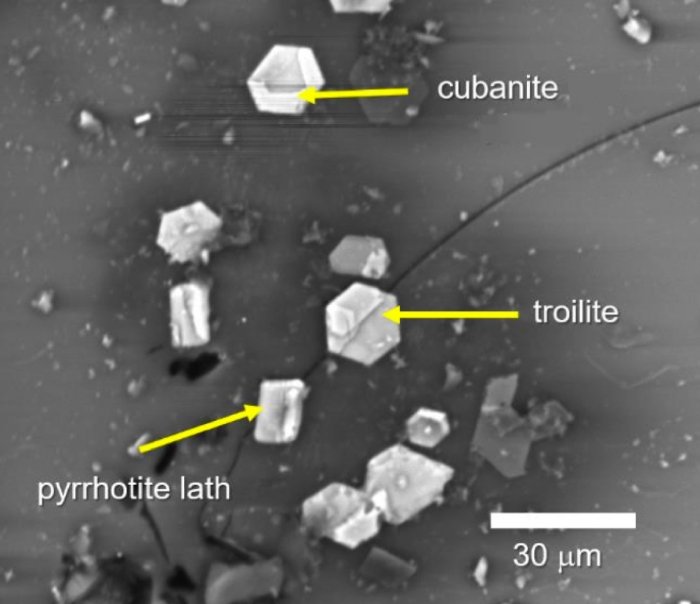 As for whether the meteoric airburst may have had anything to do with that extinction, it's not yet clear."It's too soon to say if there was a causal connection or not," Schultz says. "But what we can say is that this event did happen around the same time as when we think the megafauna disappeared, which is intriguing."The findings are reported in Geology.Agenda 2030 is on TrackDon’t forget what we have been telling you about the UN’s Agenda 2030.  The clock is ticking toward its empowerment — only eight years and two-plus months to go.  This Agenda is for a new world government, which will implement the policies of the Agenda.  We have no idea how much money is behind this agenda, but we are pretty sure the Global Syndicate has a clear vision, and is making sure we all hear about it often.  Some of you are celebrating, and some of you share a feeling of impending doom.  That’s the point.The Syndicate’s government on our horizon explains many of the failures in policies in these first months of the Biden administration.  The failures are based not so much on mistakes we see Virtual Joe making.  You are being told he is a failure.  You are being told we are winning, because his agenda is going nowhere.  This is  deliberate sabotage to weaken our country, dilute the power that undergirds our sovereignty, and prepare us to accept one-world government.  Even the most casual observer can see that this bungling is a performance whose script is written by Syndicated think tanks.Sure, they could be testing the fences to see how far them can go.  But it is also clear to everyone that every time they knock the patriotic fence, it moves a little further toward the sea.  We will soon be up to our noses in the chilly water of socialism.The seed ideas for Agenda 2030 began with the worst President in history (Obama notwithstanding)  Woodrow Wilson's League of Nations in his Fourteen Points at the end of WWI.  A community of nations could bring pressure for peace in the world that the treaty or alliance system could not do, as shown by the First World War.  While this idea took hold in Europe and other countries, it was unable to gain sufficient traction in the U.S. as it met with Republican resistance in the U.S. Senate on the grounds that it would lead to a dilution of U.S. sovereignty.With the benefit of 20-20 hindsight, all right-thinking persons can see that Woodrow Wilson's first giant step toward globalism was rightly rejected by patriots.  The League was a complete failure in terms of bringing peace to the world.  That was then, and this is now.   To the German Nazi government, the League was a joke.  The Japanese left the League after their invasion of China was repudiated.  Yet Republican sway over U.S. governance became diminished by the four-time election of Franklin D. Roosevelt as president of the U.S. and the hegemony of the Democrat party for twenty years from 1933 to 1953.After WWII, the U.N. was conceived of as having duties and functions that the League did not have.  The U.N. would sustain the world in real ways with the establishment of the International Monetary Fund to strengthen currencies worldwide and the World Bank to finance and endorse vast construction projects.  They were supposed to foster an end to poverty and oppression.  What came instead to the third world was crushing debt and  military threats.  Yes, the U.S. and the other illogical leftists throughout the West and the other parts of the world bought into the Marxist idea that wars are caused by fierce competition for scarce resources.  Even the great Harvard economist Walt Rostow in the 1950s and 1960s had a vision of global financial institutions through the sponsorship of the U.N. as bringing the poorest countries to a "take-off stage."  There was only one problem with Prof. Rostow's well-researched and theoretically sound vision: take-off never happened.  All that great Harvard research was not worth the paper it was written on.  The wealth disparities among the developed world, the less developed countries (LDCs), and the less developed developing countries (LDDCs) persisted. We have seen a systematic shift in the way we perceive different wealth levels of societies.  Many on the left believed that if the whole world were one, then the destitution and resulting despair of the poorer countries would be universal, and therefore no one would feel better than anyone else.  All nations were under the same roof or same umbrella, so this powerful urge to migrate to better circumstance would end.  The grass is brown everywhere."The poverty and despair of the third world" automatically would become "our problem," as we all are together under one government.  This is an updating of the idea first put forward in 18th-century France by Jean-Jacques Rousseau that the best government is not the liberty-centered, individualistic, and rights-oriented government such as projected by John Locke; rather, the best government bypasses all exploitation by expressing the General Will — it is a vision that goes beyond mere teamwork, a single vision of all for all without any regard whatsoever for the rights or safety of the individual.  Any type of individualism or personal achievement is bourgeois and undermines true progress.

That brings us to Agenda 2030.  This Agenda puts forward a plan for a new soft world government by the year 2030.  It was a plan adopted unanimously by the U.N. on September 25, 2015, and has 91 sections.  The Agenda covers every aspect of human experience and thus is a government without using the word government.  Instead of stressing the word "rights" throughout, as did the original U.N. Universal Declaration of Human Rights, the word "rights" appears only once in the Agenda, in Section 19.  Instead of "rights," the two buzzwords that appear throughout the Agenda are "needs" and "sustainability."  "Needs" resonates with the Marxist dictum "from each according to his ability; to each according to his needs."  The successful are commanded to take care of the unsuccessful.  Just as the more wealthy and advanced countries engage in various socialist and social welfare programs to meet the needs of their poorer citizens, the wealthier countries will feel more obligated and be expected to contribute much more to the needs of their fellow citizens in their new global state.  Trans-national identities of persons will replace national identities.  The needs of people will be uppermost in peoples' minds, not their location in the world, ethnicity, religion, customs, mores, diets, appearances, and gender identities.  All distinctions become subsumed under needs in this new vision of one world."Sustainability" also brings us into the sphere of commonality rather than differences.  We all occupy one environment.  Problems with the oceans near one place may have effects on air quality at another — distant — place.  We all have to breathe the air on Planet Earth.  The main takeaway is that private ownership is not sustainable.   “sustainable” is a code word for State ownership.  With this evolution of the U.N. before us, are we not better able to understand why the left is so comfortable with the collapse of our borders?  With the capture and availability of so much U.S. military equipment in Afghanistan?  With the overthrow of law and order in our cities so we look more and more like an unruly third-world country with each passing year?  With our budgets so inflated that currency inflation and collapse are almost a certainty?
​
These recent "mistakes" by Virtual Joe are connected with the goal of a one-world government, which has already been enunciated and was signed onto by the USA.  The disintegration we are facing in various sectors is, I believe, part of a move toward the collapse of our sovereignty in favor of a world government as outlined in Agenda 2030.The Aussie EffectQueenslanders who received fines for breaking Covid-19 rules risk having their homes seized and bank accounts frozen in a government crackdown to collect $5.2 million in repayments. Still think giving up your guns and your cash was a good idea?The State Penalties Enforcement Register is expected to collect 3,046 unpaid fines from the pandemic on behalf of Queensland Health.  More than 2,755 fines were from individuals and businesses accused of breaking Covid-19 restrictions and the rest either still under investigation or pending payment.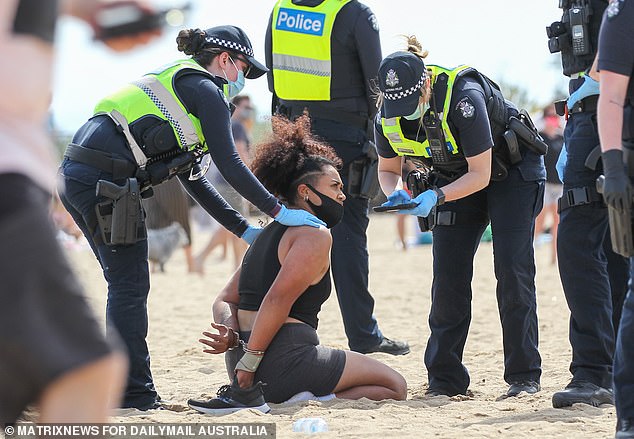 +The State Penalties Enforcement Register is chasing $5.2m in unpaid Covid-19 fines from individuals and businesses who are accused of flouting rule during the pandemicAbout 56.4 per cent of fines have already been paid in full or are being paid off on a payment plan.SPER said enforcement for people who failed to pay their fines 'may include garnishing bank accounts or wages, registering charges over property, or suspending driver licenses', according to the Brisbane Times.  The drastic measures would be used to collect 18.4 per cent of outstanding fines, worth a total of $1 million.Queensland Health also called on SPER to recover more than 2,045 overdue hotel quarantine bills which have racked up a state debt of $5.7 million.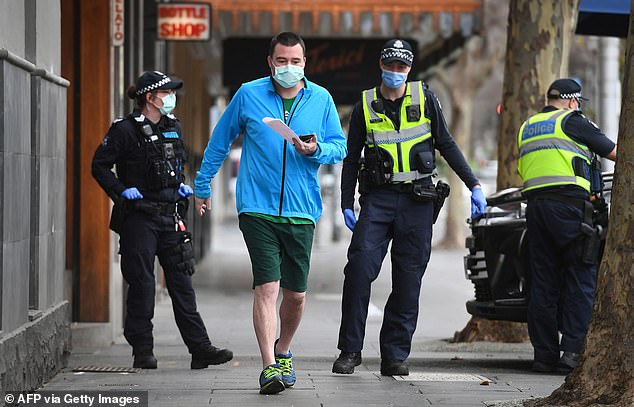 'Queenslanders rightly expect travelers will pay for their hotel quarantine stays and not leave taxpayers to foot the bill,' Queensland Health said.The commission debt collectors will make from recovering the unpaid fines is not yet known. Before Queensland required upfront payment for hotel quarantine stays, 44,350 invoices were issued by October 8 with 10.8 per cent of bills outstanding.  Those unable to foot the bill can apply for a waiver but others will be referred to debt collectors.   Maxwell Ready to SingJury selection for Ghislaine Maxwell’s long-anticipated sex-trafficking trial in Manhattan federal court will kick off Thursday morning as some 600 potential jurors will begin filling out questionnaires that will be used to determine who sits on the panel.Questionnaires will be filled out by the prospective jurors Thursday, Friday and on Nov. 12, Judge Alison Nathan ordered last month. A panel of 12 jurors and six alternates will be officially empaneled later in November before openings in the trial begin on Nov. 29.On Thursday, prospective jurors will answer typical questions about trial logistics — like if they will have an issue arriving at the courthouse every day at 9:30 a.m. — but will also be posed questions crafted to show if they can be impartial toward an accused sex predator.“During the trial, you will hear evidence alleging sex crimes against underage girls. Some of the evidence in this case will involve sexually suggestive or sexually explicit conduct,” one of the questions on a draft questionnaire filed publicly in the case states.“Is there anything about the nature of this case and the accusations as summarized at the beginning of this questionnaire that might make it difficult for you to be a fair and impartial juror in this case?” it continues.“Do you have any specific views or feelings concerning laws regarding the age at which individuals can or cannot consent to sexual activity with other individuals that would affect your ability to serve as a fair and impartial juror?” another question states.Maxwell, a British socialite and media heir, has been locked up in a notorious Brooklyn jail for more than a year awaiting her day in court. She has pleaded not guilty and fought unsuccessfully several times to be released on bond pending trial.Maxwell is accused in a six-count indictment of grooming and procuring underage girls for multimillionaire pedophile Jeffrey Epstein to sexually abuse from 1994 through 2004.

Maxwell groomed underage girls for Epstein by developing a rapport with them that would lead to sexual abuse by the pedophile, prosecutors charged in the indictment.The Manhattan federal court is aiming for prospective jurors who are unbiased toward “sexually suggestive or sexually explicit conduct.”  Bloomberg via Getty Images“Maxwell would try to normalize sexual abuse for a minor victim by, among other things, discussing sexual topics, undressing in front of the victim, being present when a minor victim was undressed, and/or being present for sex acts involving the minor victim and Epstein,” prosecutors wrote.In some instances, Maxwell witnessed or participated in the abuse of minor girls by Epstein, prosecutors charged.Is The Jab Mandate is Over?A federal court has issued a temporary victory in a lawsuit against the Biden administration’s coronavirus vaccine mandate issuing a stay on the controversial federal government regulation in Texas."Yesterday, I sued the Biden Admin over its unlawful OSHA vax mandate," Texas’ Republican Attorney General Ken Paxton tweeted Saturday."WE WON. Just this morning, citing "grave statutory and constitutional issues," the 5th Circuit stayed the mandate. The fight is not over and I will never stop resisting this Admin’s unconstitutional overreach!"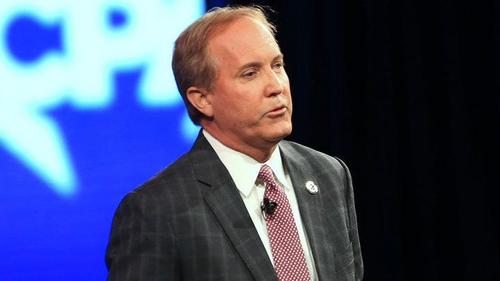 As Fox News reports, earlier in the week, Paxton sued the Biden administration over the mandate and argued that the move to force workers at companies with over 100 employees to be vaccinated or undergo weekly testing is "flatly unconstitutional.""Biden’s new vaccine mandate on private businesses is a breathtaking abuse of power," Paxton tweeted Friday."OSHA has only limited power & specific responsibilities. This latest move goes way outside those bounds. This ‘standard’ is flatly unconstitutional. I’m asking the Court to strike it down."The Wall Street Journal reports that the New Orleans-based Fifth Circuit said it would quickly consider whether to issue an injunction against the vaccine and testing requirements, ordering the Biden administration to file initial legal papers by late Monday afternoon.A number of trade groups have issued warnings about the mandate, saying that it would exacerbate supply chain bottlenecks and staffing shortages nationwide.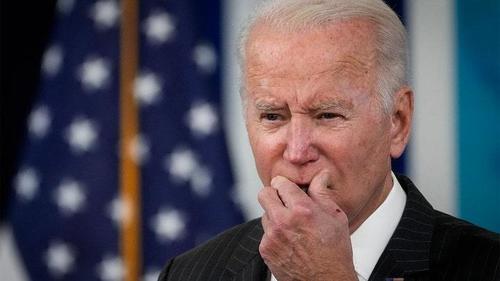 The White House remains confident the mandate will stand up to legal challenges."We are very confident that it can," White House Deputy Press Secretary Karine Jean-Pierre said."As for the legal side of this, let me be crystal clear to avoid what appears to be possible misinformation or disinformation around the emergency temporary standard being a vaccine mandate. That would be on its face incorrect as has been explicit for months. It is a standard for safe workplace to either comply with weekly testing or to be vaccinated."This decision comes as Sen. Josh Hawley (R-Mo.) said he’s joined an effort spearheaded by fellow Republican Sen. Mike Braun (R-Ind.) to block President Joe Biden’s private employer COVID-19 vaccine mandate under the Congressional Review Act, the process for Congress to scrap an executive branch rule. The Congressional Republicans, which include both Senate and House lawmakers, are seeking formal nullification of Biden’s mandate.Hawley said in a Nov. 5 press release that Biden’s mandate threatens to worsen the current labor shortage and supply chain issues, is an “unconstitutional infringement on the fundamental rights of American citizens” and “unlawfully bypasses established regulatory procedures.”“He is ignoring this basic principle by forcing employers to require their workers be vaccinated, undergo rigorous testing procedures, or be fired. It’s wrong, will make our nation’s economic challenges worse, and must not be allowed to go into effect,” Hawley said.Following today's Federal Court of Appeals decision, we presume next stop will be SCOTUS to decide just how authoritarian the US Government can be.Arizona Candidate for Secretary of State Mark Finchem has Joined Wendy Rogers in calling for decertification of Arizona’s electors.Liz Harris was live on Bannon’s War Room exposing results from canvassing efforts in Maricopa County and she will be for the rest of the hour.Liz Harris just revealed that 96,389 votes that came out of addresses where the mail-in ballots could not have possibly been cast by the person that the vote was registered to.Mark Finchem immediately posted on Twitter calling for audit and canvass in all states.The Global Syndicate Attacks EducationI have told you for some years now what makes up the Global Syndicate.  If you read my #1 best-seller Charm of Favor, you would already know this.  It consists of four pillars:MilitaryFinancialPoliticalGlobal Media EmpireThe latter has been condensed down to 6 rich white guys and a handful of puppet tech companies.  They have been assaulting four areas of American society for about 20 years and have been amazingly successful.Legislation:  Syndicate think tanks write all our laws and regulations that have the force of law.  When the nation started, there was one law for each bill.  Now, there are thousands of laws for each bill.  It is a game of hostage taking.  You want this, I want that.  You want a strong military, and I want to buy votes.  They write these bills and then use publicity as a carrot for the legislators.  They know they cannot win without publicity, so they give the empire what it wants, so they get what they want.Litigation:  The Global Media Empire has bred an army of lawyers who are consecrated, dedicated, and set apart by Lucifer himself to rip the American family apart.  They attack foundations like the BSA, which no longer exists.  They praise abortion, transgenderism, and decry marriage.  Media:  Movies, books, songs, news actors, TV shows, and public fame have been effectively used to reach the youngest, the oldest, and the masses with a contagion that is hypnotic.  The rhythm, the melodies, the clarion voices that have swayed us in concerts and radio programs have entrained us to the Globalist message.  They have sold us socialism and slavery and child sexualization on a grand scale.  They have made it popular to abuse women, children, and feminize men.Education:  They have infiltrated every grade and every university with their agenda.  From history to social studies to math, they have corrupted every subject until it is no longer recognizable.  People cannot wake up, because they don’t have the language to wake up.  They can’t see what is being done to them, because the very color of blood does not exist in their eyes.  They believe in government as the savior and Google is the single source of all knowledge.  If it does not exist in Google, then it simply is not true.  Truth itself has no validity.  Everything good has been taught to be bad.  Freedom is destabilizing and unsustainable.  Liberty harms the ecology.  The population is too large.  Animals should not be eaten.  Fish should not be harvested.  Forests must not be managed.  The very flow of water must not be impeded from the sky to the sea.  Mankind is an infection on this planet that must be cured.Now, are you awake?  Now do you see them for what they are?We are the most unique and powerful beings in the universe.  Why?  Because we were created is God’s image.  We are the envy of the angels.  We are Lucifer’s bane.  So live up to it.  Remember who you are.Premised on the absurd notion that naturally gifted Asian and white students simply have better opportunities than black and brown students - as opposed to differences in study habits, parental involvement, and cultural values - a draft plan to overhaul how math is taught across the state has set off a fierce debate, according to the NY Times.Source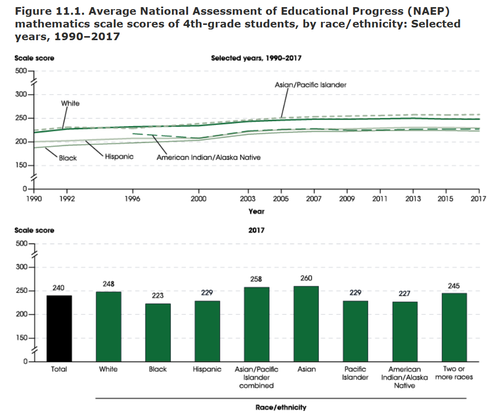 The draft proposal rejects the notion that some students are naturally gifted, and recommends against shifting certain students into gifted programs in middle school. It also proposes that math should not be 'colorblind' - and that teachers should use math lessons to explore social justice, "for example, by looking out for gender stereotypes in word problems, or applying math concepts to topics like immigration or inequality."What?Enter the backlash...Critics - including hundreds of Californians working in STEM fields who signed an open letter opposing the plan - say it would punish high achieving students by limiting options gifted programs. According to the letter, the draft constitutes "an endless river of new pedagogical fads that effectively distort and displace actual math."Even in heavily Democratic California — a state with six million public school students and an outsize influence on textbook publishing nationwide — the draft guidelines encountered scathing criticism, with charges that the framework would inject “woke” politics into a subject that is supposed to be practical and precise.The battle over math pedagogy is a tale as old as multiplication tables. An idea called “new math,” pitched as a more conceptual approach to the subject, had its heyday in the 1960s. About a decade ago, amid debates over the national Common Core standards, many parents bemoaned math exercises that they said seemed to dump line-by-line computation in favor of veritable hieroglyphs. -NYT"Math is math. Two plus two equals four," said Williamson M. Evers, a senior fellow at the Independent Institute and a former official with the Education Department during the administration of George W. Bush.Will the adults in the room prevail?New Alien Life Scale DevelopedAs the search for extraterrestrial life heats up, scientists may need to step up their reporting game a bit.Researchers should report evidence for alien life on a scale similar to the technological readiness level scale commonly used to assess the readiness of spaceflight components, a new paper argues. The goal is to make the search for life less "binary" — life or no life — and to express it more accurately in terms of agreed-upon scientific uncertainty.The newly proposed alien-life evidence scale was outlined in a study published online Oct. 27 in the journal Nature that was led by NASA chief scientist Jim Green. The scale includes seven levels, which are subject to change depending on the type of environment involved and how the scientific community responds. Sponsored LinksConcord: Startup Is Changing the Way People RetireSmartAssetFor a Mars mission, for example, finding hints of a signature of life would register at Level 1 on the scale, and showing that the discovery was not due to contamination by Earth life would raise it to Level 2. The highest levels include verifying signs of life with several instruments (Level 6) and in different locations on a world (Level 7).Related: 5 bold claims of alien lifeClick here for more Space.com videos...CLOSE0 seconds of 2 minutes, 3 secondsVolume 0%PLAY SOUND"Until now, we have set the public up to think there are only two options: it's life or it’s not life," study co-author Mary Voytek, head of NASA's Astrobiology Program at NASA headquarters, said in a statement. "We need a better way to share the excitement of our discoveries and demonstrate how each discovery builds on the next, so that we can bring the public and other scientists along on the journey."NASA expects that the new scale will have special resonance when it comes to Mars, as there have been several high-profile debates about potential signs of Red Planet life. In 1996, for example, a team of researchers suggested that they found compelling signs of Mars life in a Martian meteorite called Allan Hills 84001 (ALH84001). The report remains controversial 25 years later.Another debate was sparked in 2015, when data gathered by NASA's Mars Reconnaissance Orbiter suggested that the signature of hydrated salts was associated with intriguing, seasonally occurring dark streaks on the Red Planet known as recurring slope lineae (RSL). Some scientists think these salts resulted from evaporation of briny water, but others say RSL are more likely caused by dry landslides.RELATED STORIES:—The search for alien life explained
—10 exoplanets that could host alien life
—6 most likely places for alien life in the solar systemWhile NASA did not allude to past research in describing the new scale in the press release, the agency did point out that astrobiology — as well as all of science — is a process that includes "asking questions, coming up with hypotheses, developing new methods to look for clues and ruling out all alternative explanations." "Any individual detection may not be completely explained by a biological process and must be confirmed through follow-up measurements and independent investigations," agency officials explained in the statement. "Sometimes, there are problems with the instruments themselves. Other times, experiments don’t turn up anything at all but still deliver valuable information about what doesn’t work or where not to look. "NASA officials emphasized that the scale is meant to spur discussion in the community. The scale is also subject to change as large agency missions get underway later in the 2020s, including a planned Mars sample return mission and the Europa Clipper launch to a potentially habitable moon of Jupiter.Woke is BrokeThe Global Media Empire is at it again.  They’re making movies that are supposed to make wokism eternal.Fall tentpole film Eternals, the Disney-owned Marvel Studios’ latest superhero epic, is struggling to find an audience and is clocking in as one of the worst-rated and lowest-attended Marvel films at theaters.It appears that the film will struggle to earn $70 million over its opening weekend, as it has earned historically low marks from both critics and audiences alike. Viewers polled by CinemaScore gave the film a “B,” the lowest of any Marvel Studios film to date. And the film’s current rating at Rotten Tomatoes sits at a “rotten” 48% — the lowest for any Marvel Cinematic Universe (MCU) film, according to The Hollywood Reporter.Marvel hoped to make Eternals the tentpole of its new phase four universe of films. The plot of the film spans thousands of years as a team of superheroes are deposited on earth on antiquity to safeguard humanity and are brought back together thousands of years later to face a world-ending threat in modern times.Whereas most other Marvel films earn more than $70 million in their first two days, Eternals seems poised to miss that mark in its for four. This total is a far cry from Marvel’s recent film, Shang-Chi and the Legend of the Ten Rings, which debuted to a $94.7 million opening — even with so-so reviews. Even Black Widow, for all its troubles debuting both online and at theaters on the same weekend, earned $80.4 million on its debut weekend, according to The Hollywood Reporter.The film — starring Gemma Chan, Richard Madden, Kumail Nanjiani, Lia McHugh, Kit Harington, Salma Hayek, Angelina Jolie, and others — is the most diverse cast yet of any Marvel film. The heroes represent various ethnicities, plus Marvel’s first gay and deaf heroes.However, a gay kissing scene may have put a hitch in the movie’s debut in a list of Middle Eastern countries after regional film distributor Vox Cinemas left Eternals off its list of movies to debut this fall in countries including Saudi Arabia, Qatar, and Kuwait.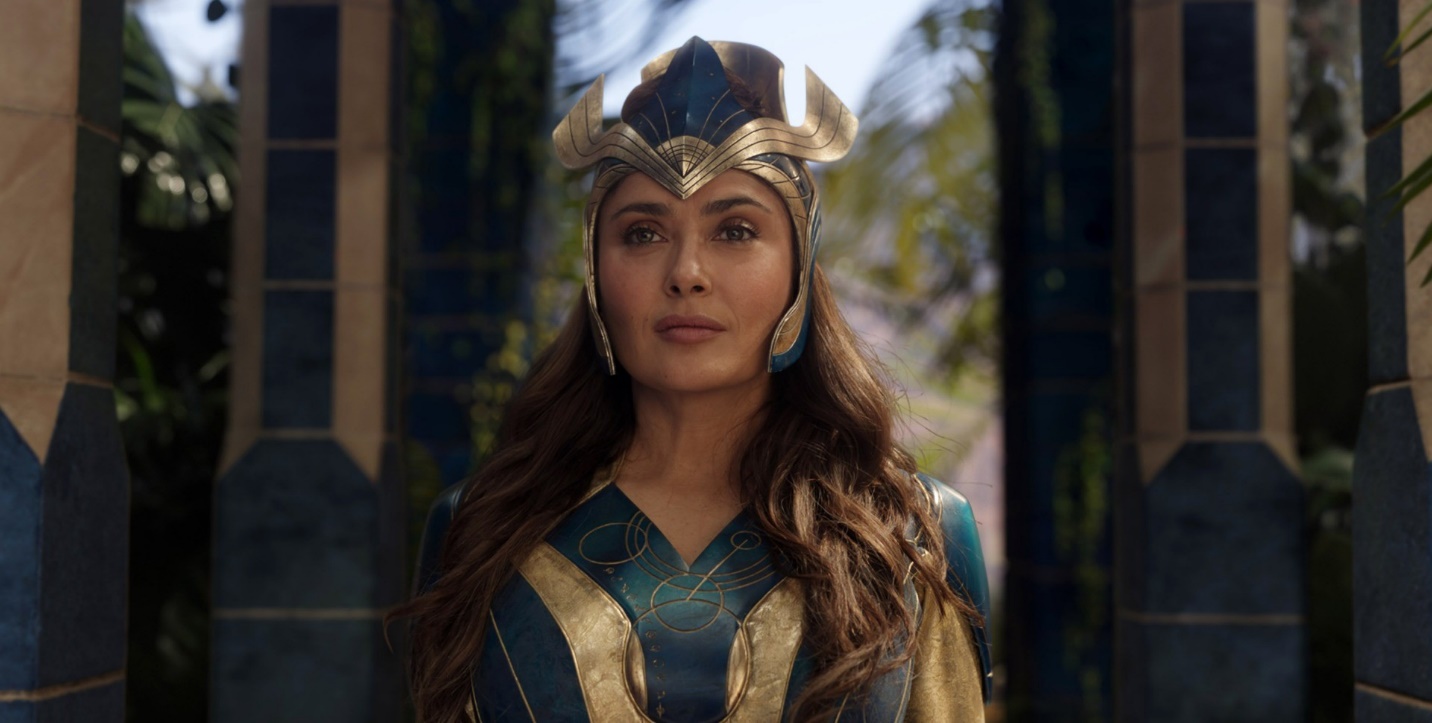 This image released by Marvel Studios shows Salma Hayek in a scene from “Eternals.” (Marvel Studios via AP)Still, the film is as much a swing for the fences as the original series upon which it is based. In the 1970s, when creator Jack Kirby dreamed up “The Eternals” saga, many Marvel fans were puzzled by the fact that the heroes stood mostly outside the Marvel universe of superheroes. The series was Kirby’s attempt to invent a new mythos about how life on earth began — being seeded by a mysterious alien race — and he wasn’t much interested in bringing in Marvel’s other characters into his story.Director Chloé Zhao honed in on this feeling of separating her movie heroes from the rest of the Marvel universe, but she also wen all in on woke characters and subplots. The result may be somewhat off-putting to some Marvel fans and rank-and-file moviegoers.Whatever the case, Eternals is struggling to reach the level of box office earnings that have become de rigueur for Marvel films.Jabber WalkThe sports media is filled with story after story attacking Green Bay Packers quarterback Aaron Rodgers over his vaccine reluctance. Meanwhile, they’ve given only perfunctory coverage to Henry Ruggs III, who killed a woman during a drunk driving crash.Rodgers, of course, has become a target for insisting that he has allergy problems with the various coronavirus vaccines and that he won’t take them for fear of having an adverse reaction. He engaged in a lengthy interview to explain his reasoning on Friday, but his explanations did not mollify the sports media in the least.Meanwhile, former Las Vegas Raiders standout Henry Ruggs III was arrested last week for a drunk driving crash in which a 23-year-old woman was killed when her Toyota RAV4 burst into flames after Ruggs slammed his Corvette Stingray into her car. A police report said that Ruggs was more than twice the legal blood alcohol limit and clocked, going over 150 MPH ahead of the crash.Not only did Rodgers lose his sponsorship deal with a Wisconsin health care provider, but the sports media has spent weeks attacking him over his comments on the vaccine and his decision to pursue alternative treatments.The headlines covering the two stories are telling.The Denver Post called Rodgers “whiny,” multiple stories laughed along with Saturday Night Live as the TV series attacked the quarterback, sports reporting legend Bob Costas accused Rodgers of being “disingenuous,” the Wisconsin State Journal claimed Rodgers “misled us,” the Ringer calls Rodgers a liar. Finally, TV host Michael Strahan blasted Rodgers for invoking the name of Marin Luther King, Jr.On the other hand, the media coverage for Ruggs’ accident is all just straight reporting, despite that he drove drunk and killed a woman. All the headlines for the Ruggs drunk driving story are straightforward. Almost no story features the journalist’s finger pointing, accusing, or attacking Ruggs for his actions that resulted in the catastrophic car crash and death of an innocent woman.Truth has it’s ConsequencesPrevea Health dropped their sponsorship of Green Bay Packers quarterback Aaron Rodgers over his vaccination status, officially kicking off the coming cancel campaign against the star athlete.“Prevea Health remains deeply committed to protecting its patients, staff, providers and communities amidst the COVID-19 pandemic,” Prevea said in a statement released Saturday. “This includes encouraging and helping all eligible populations to become vaccinated against COVID-19 to prevent the virus from further significantly impacting lives and livelihoods.”Prevea’s cancelation of Aaron Rodgers comes after his refusal of the coronavirus vaccine became public knowledge, a decision that he did not regret and doubled down on during an interview on the Pat McAfee Show.“They’re trying to shame and out and cancel all of us not vaccinated people, call us selfish. I mean, that’s the propaganda line, too, that you’re selfish for making a decision that’s in the best interest of your body,” he said.“That this is a pandemic of the unvaccinated is a total lie,” he exclaimed.Rodgers further blasted the media for lying about his personal health decisions.“To just say that [the vaccines are] a blanket for all that ails you, in my opinion, is wrong and reckless. And for the media out there taking shots at me, if you don’t know my story, well, now you do” he exclaimed. “So, quit lying about me, and personal health decisions, in my opinion, should be private.”Rodgers explained that he studied the vaccines extensively and discovered an ingredient that would have allegedly caused him an allergic reaction. Though he settled on the Johnson & Johnson vaccine, the shot was pulled from distribution over clotting issues.“Rodgers added that the ‘immunization protocol’ he found that could ‘best protect myself and my teammates’ was a long-term protocol that involved multiple months of treatment.,” Breitbart News reported.Rodgers tested positive for coronavirus last week, which will cause him to sit out on at least one game.To date, nearly 412 million doses of the FDA-approved covid vaccines have been administered in the United States, and over 189 million people in the U.S. have been fully vaccinated. According to the Centers for Disease Control and Prevention, the mRNA covid vaccines made by Pfizer and Moderna reduce the risk of severe illness in people who are fully vaccinated by 90 percent or more.American Government no Longer Afraid of its PeopleThroughout 2020, America’s doctors, nurses, paramedics and other medical professionals were celebrated as heroes – courageous frontline soldier-healers, selflessly battling a fearsome new pandemic called COVID-19.Just one year later, in 2021, tens of thousands of those same “frontline heroes” are now branded as rebels, conspiracy theorists, extremists – and yes, potential terrorists, at least according to the Department of Homeland Security. Considered so dangerous as to merit termination, their professional and personal lives turned upside down due to their decision not to be injected with the experimental COVID vaccines, they are forbidden from working in their field of hard-won expertise and forced to take any job they can get – or go on unemployment. Many are compelled to sell their homes, relocate their families entirely and try to start over. This is happening in massive numbers, right now, all over America.From hero to untouchable – what a difference a year makes. A year in which America has been ruled by a corrupt, dishonest and cognitively disintegrating puppet of a president totally subservient to secret handlers and even-more-secret anti-American agendas.But healthcare heroes being disposed of en masse is just the beginning.The same fate is being imposed on America’s police, its firemen, its border patrol agents and other key protectors and defenders of civilized society; its airline pilots, air-traffic controllers, plane mechanics and others essential to America’s transportation and distribution systems; plus all federal government employees, multitudes of teachers and college students, and all employees of private companies employing more than 100 people – all ordered by Joe Biden to “get vaccinated” or else. Then there are the forced vaccinations for the entire Armed Forces of the United States, populated largely by young people at an age and fitness level that render serious COVID-19 outcomes extremely rare. Indeed, as of Oct. 8, only 62 out of 1.4 million members of America’s military – approximately 0.004% – had died of COVID.In reality, what the Biden administration has put into motion resembles a galactic game of “Chicken” between the “government-medical complex” and tens of millions of Americans who simply choose not to be vaccinated. It’s a harrowing, death-defying contest to see which will happen first: Either millions give in and allow their bodies to be injected with the controversial experimental medicines, or the entire nation loses perhaps a quarter of its most essential workers who are forbidden from working, causing the nation to grind to a halt – crippling everything from law enforcement to airlines to commercial supply chains, even hospitals. The shutdowns are already happening – from an obstetric hospital wing in New York to a neonatal intensive care unit in Maine to nursing homes announcing their imminent closure. And much more is sure to come, as many mandate deadlines haven’t even been reached yet.The good news is that tens of millions of Americans realize all of this and are now fighting back – bravely and boldly. Many are not waiting to be fired and are instead resigning in protest – from nurses to police to pilots. Demonstrations by yesterday’s “frontline heroes” are breaking out everywhere, with participants carrying signs saying, “I call my own shots,” “No forced vaccines,” “My body, my choice” and “Yesterday's heroes, today's unemployed.”Of course, in response to the pushback, the Biden administration is doing what it always does to its political and ideological opponents: It brands them as terrorists.Indeed, a "national terrorism alert" released by Biden’s Department of Homeland Security in September, shortly before the 20th anniversary of the 9-11 terror attacks, is titled "POTENTIAL TERROR THREATS."DHS specifies three terror threats as particularly worrisome to the Biden administration, and the top one is: "OPPOSITION TO COVID MEASURES."Meanwhile, as the whole vaccine mandate drama is wracking the nation, yet another front in the Biden administration’s new “war on terror” has emerged: Parents, upset that their own children, who face virtually no threat from COVID-19, are forced to wear masks all day while being brainwashed with “critical race theory,” transgenderism and other toxic and corrupting ideologies, are fighting back. At school board meetings across the country, courageous mothers and fathers are defending their children and excoriating school board members for promoting Marxist poison in the schools the parents are forced to pay for.Attorney General Merrick Garland recently weaponized the Department of Justice against America’s parents when he issued a memo characterizing those speaking up at school board meetings as extremists and potential terrorists, directing the FBI to work with each U.S. Attorney's office and federal, state and local leaders to convene meetings addressing "threats against school administrators, board members, teachers, and staff."Just as the Biden administration characterizes those who cried foul after the fraud-plagued November 2020 election as insurrectionists and terrorists, it has now enlarged the “violent extremist” dragnet to include nurses, pilots, teachers and Navy SEALs who choose not to receive the experimental COVID vaccines, as well as parents protesting schools traumatizing and brainwashing their kids.This is the first time an American government has turned against its own people, essentially branding them as public enemy No. 1.